Objednací listč. 118/23/1 Předmět objednávky 	Množství	Předpokl. cena Kč 	Celkem (s DPH): 	180 229,50 Kč Popis objednávky:Lenovo System x3550 M5 | ServeRAID M5210 1GB | IMM2.1 Standard | 4* 1Gb Ethernet 1 4 pozice pro 2.5" (SFF) disky SSD SAS SATA 1 CPU Intel Xeon E5-2650 v4 12-Core 2.20 GHz 30 MB Cache 2 256 GB (16x 16GB) DDR4 1 Diskový řadič M5210 1GB bez baterie 1 2x Lenovo x3550 M5 zdroj 550 W 1 Ližiny pro Lenovo/IBM System 1 Lenovo 400GB SSD SATA MLC Enterprise 00AJ162 2 Lenovo 1.8 TB SAS 10K 2.5" 12G HDD 2 Jeden PCIe x16 rozšiřující slot 1 Intel Adapter X540-T2 2-port 10 Gb Ethernet PCIe 1 Bez housingu 1 Záruka 2 rokyTermín dodání:  Bankovní spojení: ČSOB, a.s., č.ú.: 182050112/0300	IČ: 00251810	DIČ: CZ00251810Upozornění: 	Dodavatel je oprávněn vystavit fakturu až po řádném dokončení a předání díla.	Na faktuře uveďte číslo naší objednávky. Kopii objednávky vraťte s fakturou na adresu: Městský úřad Strakonice, Velké náměstí 2, 386 01 Strakonice, případně na e-mailovou adresu posta@mu-st.cz.Schválil:	Ing. Libuše Řeřábková	vedoucí odboru školstvíSprávce rozpočtu: 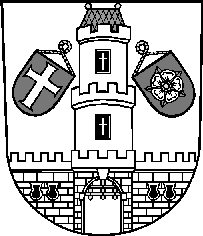 Město StrakoniceMěsto StrakoniceMěstský úřad StrakoniceOdbor školstvíVelké náměstí 2386 01 StrakoniceVyřizuje:Ing. Václav SýkoraTelefon:383 700 270E-mail:vaclav.sykora@mu-st.czDatum: 21. 12. 2023Dodavatel:DATRON, a.s.Vachkova 3008470 01  Česká LípaIČ: 43227520 , DIČ: CZ43227520Lenovo System x3550 M5  refurbished3180 229,50